Location Risk Assessment Sheet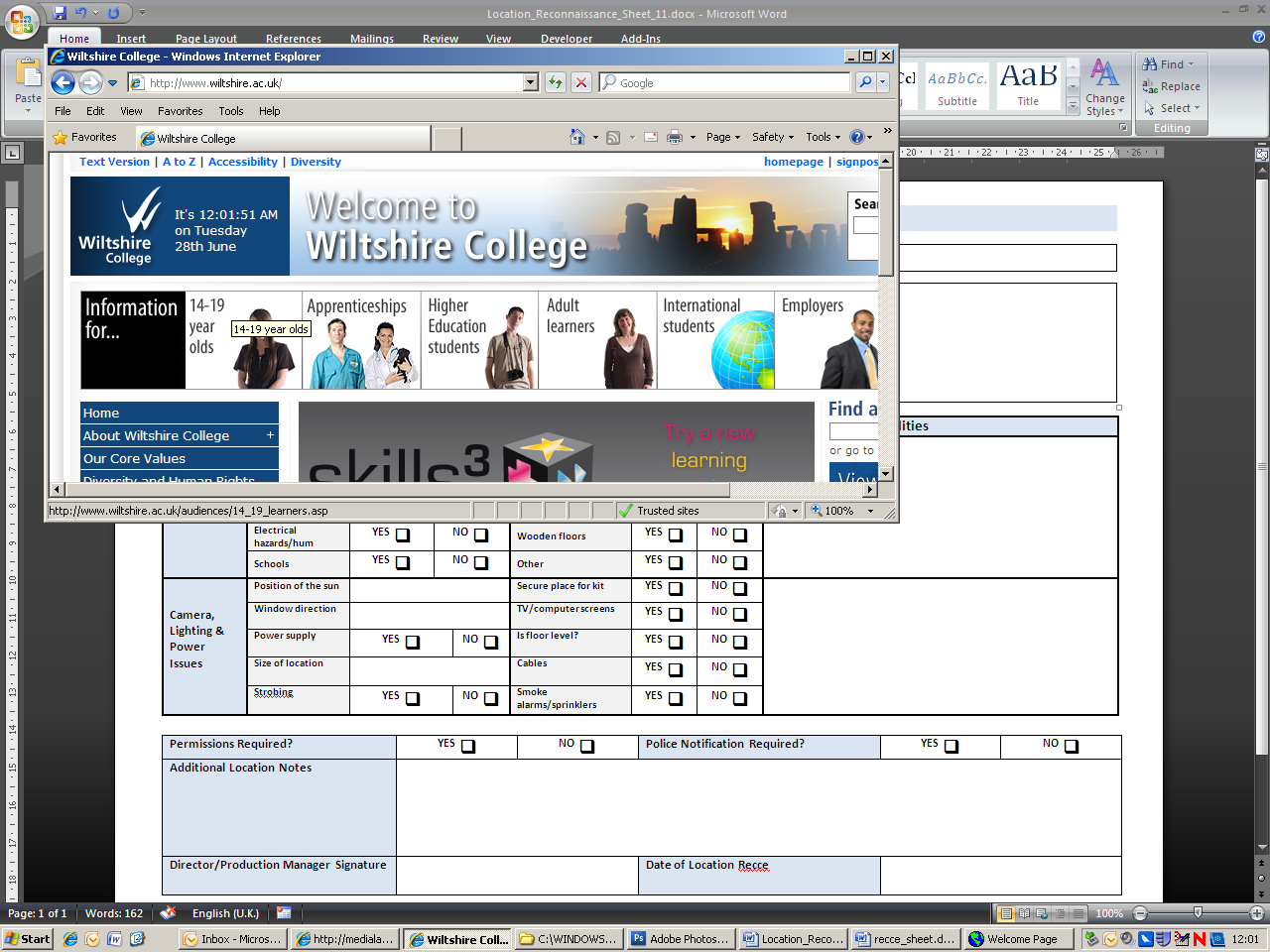 Production TitleWi-FiLocation for Scene No(s).Jamie’s FlashbackLocationBedroomActivityFilming Jamie’s flashbackPART A - Hazard list – select your hazards from the list below and use these to complete Part B PART A - Hazard list – select your hazards from the list below and use these to complete Part B PART A - Hazard list – select your hazards from the list below and use these to complete Part B PART A - Hazard list – select your hazards from the list below and use these to complete Part B PART A - Hazard list – select your hazards from the list below and use these to complete Part B PART A - Hazard list – select your hazards from the list below and use these to complete Part B PART A - Hazard list – select your hazards from the list below and use these to complete Part B PART A - Hazard list – select your hazards from the list below and use these to complete Part B HazardsTickHazardTickHazardTickHazardTickAssault by personHot environmentSharp object / materialFireAttack by animalIntimidationSlippery surfaceExplosive MaterialsCold environmentLifting EquipmentTrip hazardHazardous substanceCrush by loadManual handlingVehicle impact / collisionPhysical damage to KitContact with cold surfaceObject falling, moving or flyingWorking at heightWorking AloneContact With Hot SurfaceObstruction / exposed featureElectric shockOther (please specify in Part B)PART B – Risk AssessmentPART B – Risk AssessmentPART B – Risk AssessmentPART B – Risk AssessmentPART B – Risk AssessmentPART B – Risk AssessmentPART B – Risk AssessmentPART B – Risk AssessmentPART B – Risk AssessmentHazardsList what could cause harm from this activity e.g. working at height, trip hazard, fire, etc.Who exposedList who might be harmed from this activity e.g. staff, contractors, contributors, public, etc.Who exposedList who might be harmed from this activity e.g. staff, contractors, contributors, public, etc.RiskDecide the level of risk as if you were to do the activity without your controlsRiskDecide the level of risk as if you were to do the activity without your controlsControl measuresFor each hazard, list the measures you will be taking to minimise the risk identifiede.g. appointing competent persons, training received, planning, use of personal protective equipment, provision of first aid, etc.Control measuresFor each hazard, list the measures you will be taking to minimise the risk identifiede.g. appointing competent persons, training received, planning, use of personal protective equipment, provision of first aid, etc.RiskNow decide level of risk once all your controls are in placeRiskNow decide level of risk once all your controls are in placeLifting EquipmentAll crewAll crewVERY LOWIEquipment will be moved around on set.Make sure all equipment moved is moved sensibly and no one is carry to much equipment.Equipment will be moved around on set.Make sure all equipment moved is moved sensibly and no one is carry to much equipment.VERY LOWILifting EquipmentAll crewAll crewLOWEquipment will be moved around on set.Make sure all equipment moved is moved sensibly and no one is carry to much equipment.Equipment will be moved around on set.Make sure all equipment moved is moved sensibly and no one is carry to much equipment.LOWLifting EquipmentAll crewAll crewMEDIUMEquipment will be moved around on set.Make sure all equipment moved is moved sensibly and no one is carry to much equipment.Equipment will be moved around on set.Make sure all equipment moved is moved sensibly and no one is carry to much equipment.MEDIUMLifting EquipmentAll crewAll crewHIGHEquipment will be moved around on set.Make sure all equipment moved is moved sensibly and no one is carry to much equipment.Equipment will be moved around on set.Make sure all equipment moved is moved sensibly and no one is carry to much equipment.HIGHLifting EquipmentAll crewAll crewEXTREMELY HIGHEquipment will be moved around on set.Make sure all equipment moved is moved sensibly and no one is carry to much equipment.Equipment will be moved around on set.Make sure all equipment moved is moved sensibly and no one is carry to much equipment.EXTREMELY HIGHVERY LOWVERY LOWLOWLOWMEDIUMMEDIUMHIGHHIGHEXTREMELY HIGHEXTREMELY HIGHVERY LOWVERY LOWLOWLOWMEDIUMMEDIUMHIGHHIGHEXTREMELY HIGHEXTREMELY HIGHVERY LOWVERY LOWLOWLOWMEDIUMMEDIUMHIGHHIGHEXTREMELY HIGHEXTREMELY HIGHVERY LOWVERY LOWLOWLOWMEDIUMMEDIUMHIGHHIGHEXTREMELY HIGHEXTREMELY HIGHDirector/Production Manager SignatureDirector/Production Manager SignatureDate of Location Recce